Pokoloruj zgodnie z instrukcją.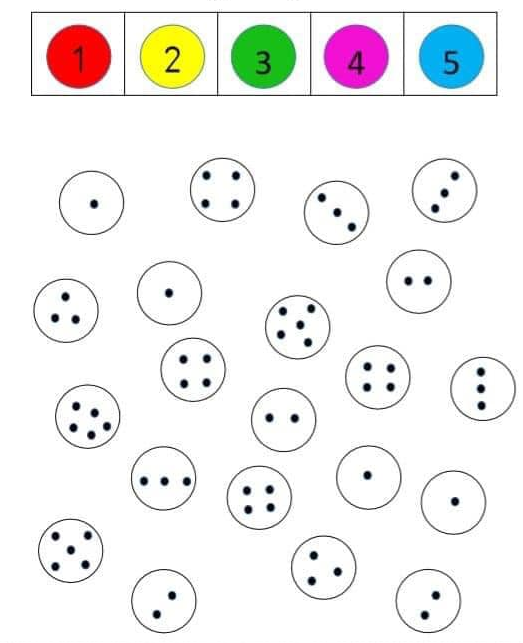 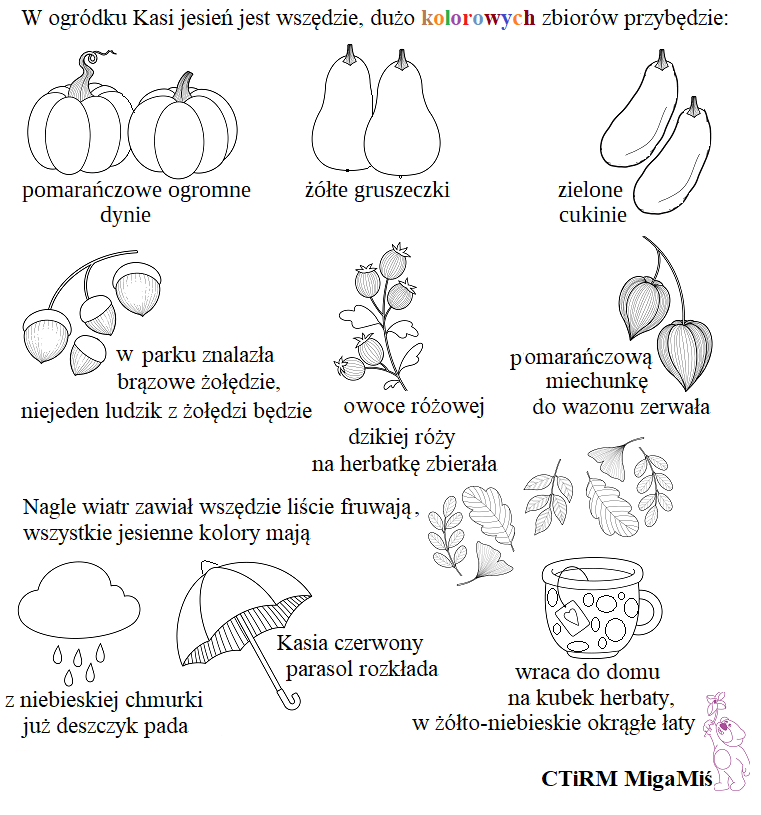 Popraw po śladzie.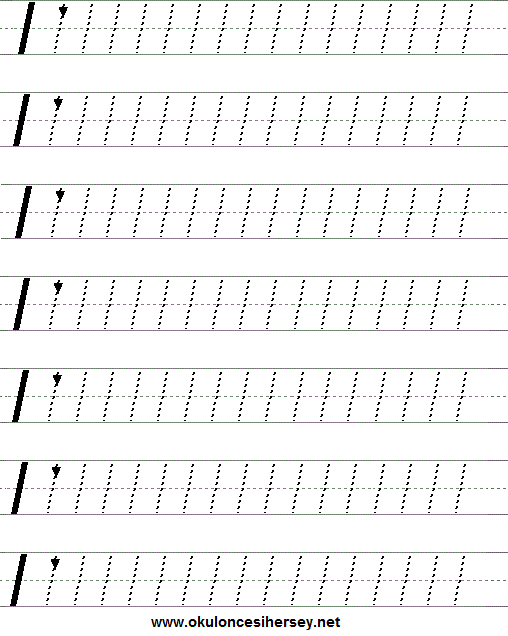 Zabawa paluszkowa Witające się rączki (według K. Sąsiadka).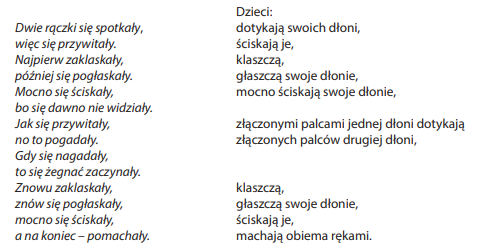 